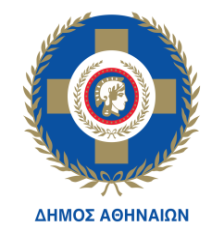 ΕΛΛΗΝΙΚΗ  ΔΗΜΟΚΡΑΤΙΑΝΟΜΟΣ ΑΤΤΙΚΗΣΔΗΜΟΣ  ΑΘΗΝΑΙΩΝΓΕΝΙΚΗ Δ/ΝΣΗ ΟΙΚΟΝΟΜΙΚΩΝΔ/ΝΣΗ ΠΡΟΜΗΘΕΙΩΝ ΚΑΙ ΑΠΟΘΗΚΩΝΤΜΗΜΑ ΔΙΑΔΙΚΑΣΙΩΝ ΣΥΝΑΨΗΣΔΗΜΟΣΙΩΝ ΣΥΜΒΑΣΕΩΝΕΝΤΥΠΟ ΟΙΚΟΝΟΜΙΚΗΣ ΠΡΟΣΦΟΡΑΣΟ υπογραφόμενος………………………………………………………………………………………….. με έδρα …………………….. ………………………………………………  Ταχ/κή Δ/νση ………………………….……………………… Τηλ. …….……………………,  email …………………………...……., αφού έλαβα πλήρη γνώση των όρων της υπ’ αριθμ. 257660/15.09.2023 Διακήρυξης και των Παραρτημάτων αυτής, τους οποίους αποδέχομαι ανεπιφύλακτα, που αφορούν στην ηλεκτρονική διαδικασία σύναψης δημόσιας σύμβασης άνω των ορίων, για την «ΠΡΟΜΗΘΕΙΑ ΜΕΣΩΝ ΑΤΟΜΙΚΗΣ ΠΡΟΣΤΑΣΙΑΣ ΣΤΟΥΣ ΔΙΚΑΙΟΥΧΟΥΣ ΕΡΓΑΖΟΜΕΝΟΥΣ ΤΟΥ ΔΗΜΟΥ ΑΘΗΝΑΙΩΝ», προσφέρω τις παρακάτω τιμές:    Α/Α ΑΡΘΡΟΥΠΕΡΙΓΡΑΦΗ ΕΙΔΟΥΣΠΟΣΟΤΗΤΑ ΕΝΔΕΙΚΤΙΚΗ ΤΙΜΗ ΑΝΕΥ Φ.Π.Α. ΠΡΟΣΦΕΡΟΜΕΝΗ ΤΙΜΗ ΑΝΕΥ Φ.Π.Α €ΣΥΝΟΛΙΚΗ ΤΙΜΗ ΑΝΕΥ Φ.Π.Α. €Φ.Π.Α. 24% €ΣΥΝΟΛΟ ΜΕ Φ.Π.Α. 24% €ΑΡΘΡΟ 1ΠΟΔΙΑ ΕΡΓΑΣΙΑΣ (ΣΑΜΑΡΑΚΙ) ΓΙΑ ΚΑΘΑΡΙΣΤΡΙΕΣ ΕΣΩΤΕΡΙΚΩΝ ΧΩΡΩΝ1.800 τμχ15,00€ / τμχ……………./ τμχΑΡΘΡΟ 2ΑΔΙΑΒΡΟΧΕΣ ΠΟΔΙΕΣ ΓΕΝΙΚΗΣ ΧΡΗΣΗΣ500 τμχ14,00€  / τμχ……………./ τμχΑΡΘΡΟ 3ΦΟΡΜΕΣ ΕΡΓΑΣΙΑΣ4.500 τμχ27,00€ / τμχ……………./ τμχΑΡΘΡΟ 4ΠΟΔΙΕΣ ΣΥΓΚΟΛΛΗΤΩΝ60 τμχ28,00€ / τμχ……………./ τμχΑΡΘΡΟ 5ΑΡΒΥΛΑ ΑΣΦΑΛΕΙΑΣ4.600 ζεύγη34,00€ / ζεύγος………./ ζεύγοςΑΡΘΡΟ 6ΑΡΒΥΛΑ ΑΣΦΑΛΕΙΑΣ ΗΛΕΚΤΡΟΛΟΓΙΚΑ60 ζεύγη60,00€/ ζεύγος………/ ζεύγοςΑΡΘΡΟ 7ΠΑΠΟΥΤΣΙΑ ΑΝΤΙΟΛΙΣΘΗΤΙΚΑ2.500 ζεύγη50,00€/ ζεύγος………/ ζεύγοςΣΥΝΟΛΟ ΑΝΕΥ Φ.Π.Α. €Φ.Π.Α. 24% €ΓΕΝΙΚΟ ΣΥΝΟΛΟ ΜΕ Φ.Π.Α. 24% €Αθήνα………………………………….2023Ο ΠΡΟΣΦΕΡΩΝ___________________________(Σφραγίδα - Υπογραφή)